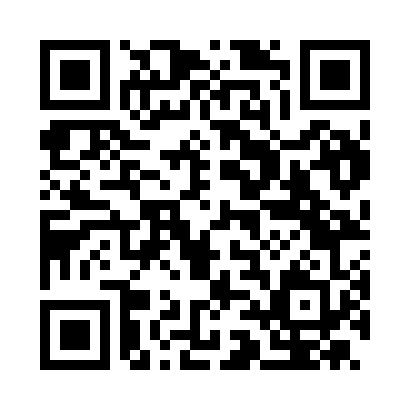 Prayer times for Alpe Piodella, ItalyMon 1 Apr 2024 - Tue 30 Apr 2024High Latitude Method: Angle Based RulePrayer Calculation Method: Muslim World LeagueAsar Calculation Method: HanafiPrayer times provided by https://www.salahtimes.comDateDayFajrSunriseDhuhrAsrMaghribIsha1Mon5:177:021:275:557:529:302Tue5:157:001:265:567:539:323Wed5:136:581:265:577:559:344Thu5:106:561:265:587:569:355Fri5:086:541:255:597:579:376Sat5:066:521:256:007:599:397Sun5:036:501:256:018:009:418Mon5:016:491:256:028:019:429Tue4:596:471:246:038:039:4410Wed4:566:451:246:048:049:4611Thu4:546:431:246:058:059:4812Fri4:526:411:246:068:079:5013Sat4:496:391:236:068:089:5114Sun4:476:371:236:078:099:5315Mon4:456:361:236:088:119:5516Tue4:426:341:236:098:129:5717Wed4:406:321:226:108:139:5918Thu4:376:301:226:118:1510:0119Fri4:356:281:226:128:1610:0220Sat4:336:271:226:138:1710:0421Sun4:306:251:216:138:1910:0622Mon4:286:231:216:148:2010:0823Tue4:256:221:216:158:2110:1024Wed4:236:201:216:168:2310:1225Thu4:216:181:216:178:2410:1426Fri4:186:171:216:178:2510:1627Sat4:166:151:206:188:2710:1828Sun4:136:131:206:198:2810:2029Mon4:116:121:206:208:2910:2230Tue4:096:101:206:218:3110:24